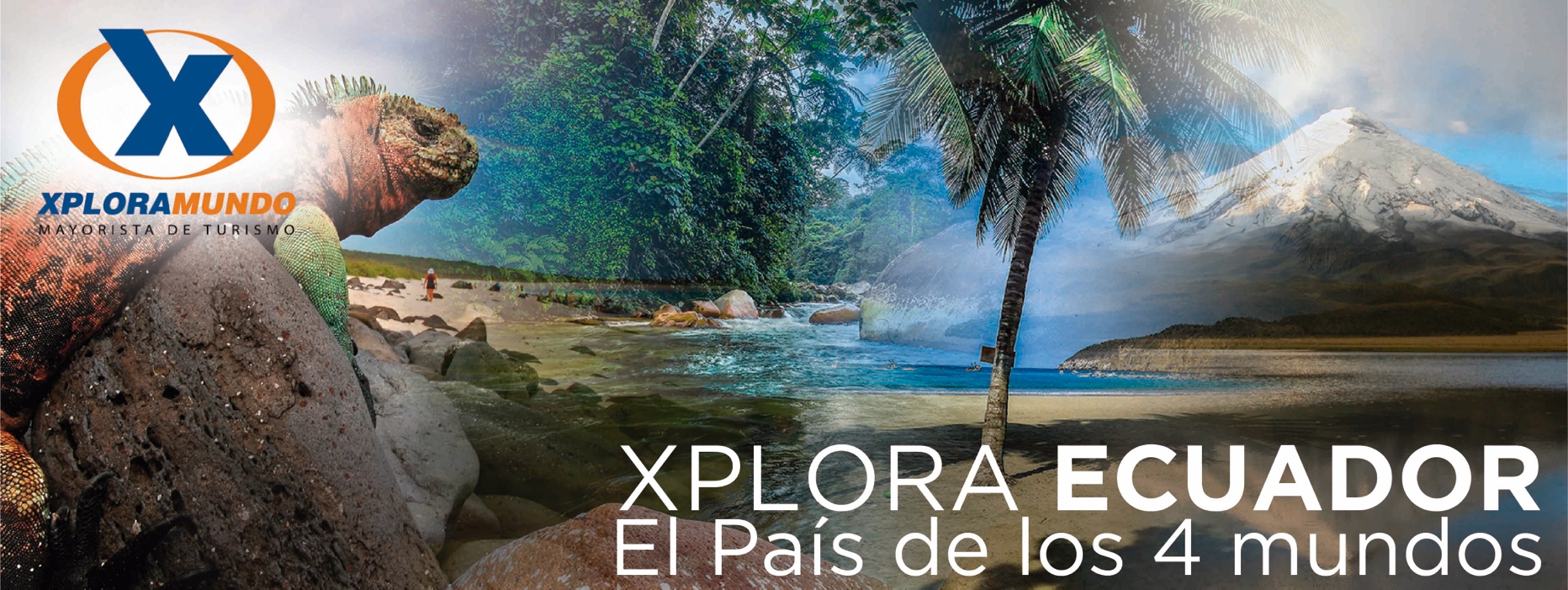 CITY BY NIGHT DESCRIPCION DEL TOUR:Realizar una caminata nocturna en el Centro Histórico de Quito es una experiencia que el viajero no olvidará. La tranquilidad de la ciudad Franciscana en la noche y la madrugada se puede apreciar en su real magnitud. Durante la caminata observamos las cúpulas, torres de las iglesias, y calles iluminadas. La visita al Panecillo en la noche complementa el tour con la hermosa vista de la ciudad, sus techos de teja y plazas.Normalmente el tour se inicia a las 8:00am, tiene una duración de 4 horas, pero los horarios son muy flexibles.TOUR INCLUYE:Guía Chofer Bilingüe, Transporte privado. VISITAS A: Centro Histórico, Iglesia de la Basilica, Plaza Grande, Tiempo para Fotografía de la Iglesia de la Compañía, Tiempo para Fotografía de la Iglesia de San Francisco, Tiempo para Fotografía del Centro Cultural Metropolitano, Palacio Arzobispal, Visita a la Ronda, PanecilloPrecios Incluyen Impuestos Ecuatorianos.PRECIOS POR PERSONA EN US$.NOTAS IMPORTANTES:Aplica unicamente para pago en efectivo, cheque o transferencia.Reservas mínimo con 24 horas de anticipación a la prestación del servicio.** Para nosotros es un placer servirle **TOURSERVICIO1 PAX2 PAX3 PAXó másCITY BY NIGHTPRIVADO723630